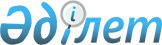 О внесении дополнения в решение Алматинского областного Маслихата N 6-46 от 3 июня 2004 года "О программе развития жилищного строительства в Алматинской области на 2005-2007 годы"
					
			Утративший силу
			
			
		
					Решение Алматинского областного Маслихата от 16 марта 2005 года N 15-108. Зарегистрировано Департаментом юстиции Алматинской области 13 апреля 2005 года за N 1934. Утратило силу - решением Алматинского маслихата от 29 декабря 2008 года N 16-105      Сноска. Утратило силу решением Алматинского маслихата от 29.12.2008 N 16-105       

Во исполнение послания Президента Республики Казахстан Назарбаева Н.А. народу Республики Казахстана от 18 февраля 2005 года и в соответствии с Законом Республики Казахстана "О нормативных правовых актах" Алматинской областной маслихат РЕШИЛ:

       

Внести в решение Алматинского областного маслихата от 3 июня 2004 года N 6-46 "О программе развития жилищного строительства в Алматинской области на 2005-2007 годы" (регистрационный номер 1677 от 17 июля 2004 года, газеты "Жетысу" N 84 от 20 июля 2004 года и "Огни Алатау" N 87 от 27 июля 2004 года с внесенными изменениями решением областного маслихата от 21 декабря 2004 года N 13-87) следующее дополнение:

      В главу 5. пункта 2. абзаца 10 после слов "О государственных закупках" дополнить:

      В летние периоды 2005-2007 годов Управлению архитектуры, градостроительства и строительства области оказать содействие в организации студенческих строительных отрядов с предоставлением в установленном порядке объемов работ на строящихся объектах по Программе развития жилищного строительства.      Председатель сессии

      областного маслихата                       М. Тазабеков      Секретарь

      областного маслихата                       А. Сыдык
					© 2012. РГП на ПХВ «Институт законодательства и правовой информации Республики Казахстан» Министерства юстиции Республики Казахстан
				